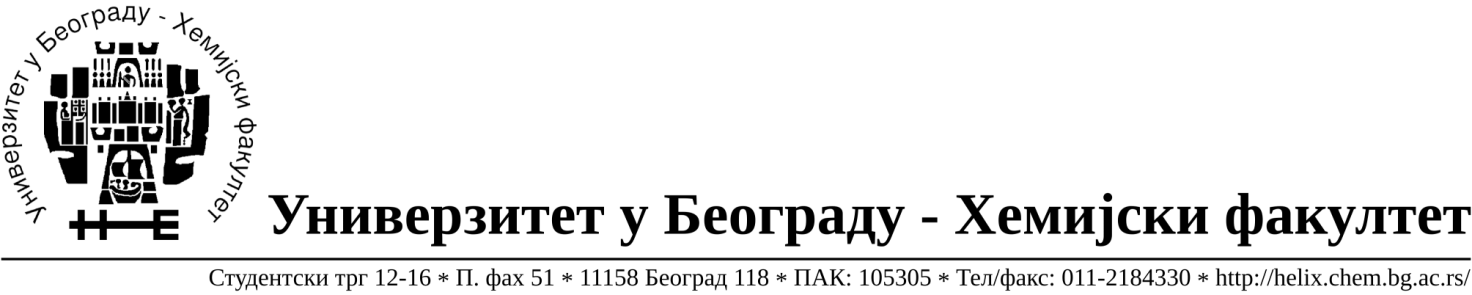 Број: 775/10Датум: 09.08.2017.ОБАВЕШТЕЊЕ О ОБУСТАВИ ПОСТУПКА ЈАВНЕ НАБАВКЕ(поступак је обустављен за поједине Партије )1. НАЗИВ НАРУЧИОЦА:Универзитет у Београду –Хемијски факултет2 АДРЕСА НАРУЧИОЦА:Студентски трг 12-16, Београд3. ИНТЕРНЕТ СТРАНИЦА НАРУЧИОЦАwww.chem.bg.ac.rs4. ВРСТА НАРУЧИОЦА Просвета5.  ВРСТА ПОСТУПКА ЈАВНЕ НАБАВКЕ Отворени поступак јавне набавке6.  ВРСТА ПРЕДМЕТА Добра7. ПРЕДМЕТ ЈАВНЕ НАБАВКЕПредмет јавне набавке је добро ‐ материјал за образовање и науку (хемикалије), ЈН 13-17Ознака из општег речника набавке:  24310000- основне неорганске хемикалије; 24320000- основне органске хемикалије8.  ПРОЦЕЊЕНА ВРЕДНОСТ ЈАВНЕ НАБАВКЕПроцењена вредност односи се на партије које су обустављене и она износи 107.000, 00 РСД без ПДВ-а	9. БРОЈ ПРИМЉЕНИХ ПОНУДА И ПОДАЦИ О ПОНУЂАЧИМА	Број примљених понуда за Партију бр.59 – 1 понуда, за Партију број 57- 4 понуде..Подаци о понуђачима су како следи:10. РАЗЛОГ ЗА ОБУСТАВУ ПОСТУПКАОбуставља се поступак за следеће партије: 11. КАДА ЋЕ ПОСТУПАК БИТИ ПОНОВО СПРОВЕДЕНЗа наведене партије поступак јавне набавке ће се поновити до краја 2017. године12. ОСТАЛЕ ИНФОРМАЦИЈЕ:БрНазив  понуђача     Адреса и лице одговорно за заступањеПИБМатични бр. 1Superlab d.o.o.Милутина Миланковића 25Нови Београд, Владан Коцић101822498170517172Uni-chem d.o.o.Страхињића Бана 44Београд, Ненад Шуњеварић100052572171676773Sone comp d.o.o.Светогорска 22/IVБеоград, Невена Ковљанић Милосављевић100159726079914524Novos d.o.o.Цара Душана 20711080 Земун, Алма Величковић10038856917093070ПартијаНазив Процењена вредностРазлог обуставе57Urea14.000,00Нису испуњени услови за доделу уговора (члан 109. став 1. Закона о јавним набавкама)-Од приспелих понуда три нису прихватљиве а једна није одговарајућа59Fluoromount-G sa DAPI18.000,00Нису испуњени услови за доделу уговора (члан 109. став 1. Закона о јавним набавкама)-Од приспелих понуда ниједна није била одговарајућа 29aceton67.000,00Нису испуњени услови за доделу уговора (члан 109. став 1. Закона о јавним набавкама)-није приспела ниједна понуда 48Tetenal Superfix Plus Rapid Fixer4.000,00Нису испуњени услови за доделу уговора (члан 109. став 1. Закона о јавним набавкама)-није приспела ниједна понуда49Tetenal Ultrafin T-Plus razvijač4.000,00Нису испуњени услови за доделу уговора (члан 109. став 1. Закона о јавним набавкама)-није приспела ниједна понуда 